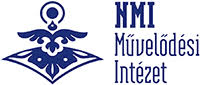 REGISZTRÁCIÓS LAP„Érzem – teszem – mutatom”Ifjúsági közösségfejlesztő tábor – Kultivál 2019 2019. augusztus 8–11.A jelentkező	Neve: ________________________________________________________	Születési ideje: _________________________________________________	Lakcíme: ______________________________________________________E-mail címe:____________________________________________________Telefonszáma: __________________________________________________	Étkezéssel kapcsolatos igények (ételérzékenység, egyéb speciális igény stb.):______________________________________________________________A regisztrációs űrlap megküldésének címe: hegedus.anett@nmi.huBenyújtási határidő: 2019. július 15.Az adatkezelési tájékoztatást, valamint a NMI Művelődési Intézet Nonprofit Közhasznú Kft. Adatvédelmi és Adatbiztonsági Szabályzatában foglaltakat megismertem és megértettem.
A szabályzat elérhetősége:
https://nmi.hu/wp-content/uploads/2017/05/Adatvedelmi_es_adatbiztonsagi_szabalyzat_Hatalyos.pdf  Hozzájárulok a jelentkezési lapban általam megadott személyes adataimnak, gyermekem adatainak az NMI Művelődési Intézet Nonprofit Közhasznú Kft. által történő kezeléséhez.Aláírásommal jelentkezek a táborba / 18 év alatti gyermekem részvételéhez hozzájárulok:							___________________________									aláírás** - 14 év alatti cselekvőképtelen személy – törvényes képviselő aláírásaszükséges  - 14-18 év között – korlátozottan cselekvőképes – résztvevő éstörvényes képviselője aláírása szükséges  - 18 évet betöltött résztvevő – saját aláírása szükséges